 Spring Little Learners ProgramLL will resume in person June 10th, Thursday’s only. Masks will be required for all children over 2. Check our social media and website for updates on summer programming. For more info contact Deborah at (902)443-9569 ext 106 or at dodell@frcns.comSpring Creative Kids PlaygroupOn Mondays from 10-11:30am we will offer the Creative Kids Playgroup for children 2 and up. This is 1 cohort of 6 children max. for the duration of the program. Please contact Naime at nmert@frcns.com for more information. Drop and ShopOur Drop and Shop program is an opportunity to look through our donations of clothing and household goods. The program takes place on Tuesday from 10am-12pm & 1:30-3pm, by appointment only.  Please contact Naime to schedule an appointment to shop or drop off a donation.  Is suspended for in person shopping temporarily. If you require assistance with basic needs contact the centre.Community CaféOur weekly coffee time takes place on Wednesday from 10am-11:30 am and 1pm- 2:30pm.  In order to keep the group small and follow recommendations from Public Health please call in advance, the day before, if you are going to attend.  Please contact Ruth for more information.  Legal AidLegal aid will be here on site to answer any of your legal questions as well as provide legal information, give one-time consultations and possible representation by a lawyer. Call 902.420.3450 to book an appointment. Cancelled for in person for June.Skill DevelopmentWould you like help with forms,your resume, navigating and lookingfor resources, volunteer opportunitiesor more. We offer individual appointmentsin person (physical distancing) orvia phone. Email Ruth at rbyrne@frcns.com. This service will be offered virtual or over the phone.Centre Closures:Reminder that when HRCE schools are closed due to inclement weather, the centre will be closed as well.                               June 2021THE FAIRVIEW RESOURCE CENTREProviding programs, resources and support      to the community!6 Titus Street Halifax NS B3N 2Y7                   Toll free 1.866.637.4699  Website:www.frcns.comEmail:info@frcns.comTwitter: @FairviewFRCFacebook: The Fairview Resource Centre -Community HubHours of OperationWe are open Monday to Thursday from 8:30 am to 4:30 pm and Friday 8:30 am-4:00 pm.Who’s WhoExecutive Director:  Natalie Brown MSW, RSWProgram Manager: Deborah MarriottCommunity Resource Worker: Ruth Power-ByrneFamily Education Coordinator:  Naime Mert BA, B.Ed,Parenting Journey: Rebecca Gilligan, BA & Sherry Atkins, BAEarly Childhood Educator: Deborah Odell, BCS, ECESupport Staff: Chanel ZhouriCommunity Partners : Public Health, Community Health Team, Legal Aid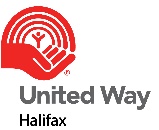 JUNE 2021MONDAYTUESDAYWEDNESDAYTHURSDAYFRIDAYSATURDAY1STAFF ARE ON SITE DAILY 2*Community Café from 10:11:30am & 1-2:30pm. Please call Ruth or email rbyrne@frcns.com by Tuesday if you’d like to attend3*Spring Little Learners 10-10:30am (Registration FULL)  ONLINE via zoom4Due to COVID- 19, some in person programs have been temporarily postponed until further notice, Until then, programs will resume virtually. 56 Titus Street Halifax, NS B3N 2Y7Website: www.FRCNS.COMEmail: info@FRCNS.COM7*Spring Creative Kids Playgroup 10-10:30am(full) 8STAFF ARE ON SITE DAILY9*Community Café from 10-11:30am & 1-2:30pm. Please call Ruth or email rbyrne@frcns.com by Tuesday if you’d like to attend10*Spring Little Learners 10-10:30am (Registration FULL) 11STAFF ARE ON SITE  DAILY1214*Spring Creative Kids Playgroup 10-10:30am(full) 15STAFF ARE ON SITE DAILY16*Community Café from 10-11:30am & 1-2:30pm. Please call Ruth or email rbyrne@frcns.com by Tuesday if you’d like to attend17*Spring Little Learners 10-10:30am (Registration FULL) 18STAFF ARE ON SITE DAILY1921*Spring Creative Kids Playgroup 10-10:30am(full) 22STAFF ARE ON SITE DAILY*Registration begins at 10am for Summer Youth programming23*Community Café from 10-11:30am & 1-2:30pm. Please call Ruth or email rbyrne@frcns.com by Tuesday if you’d like to attend24*Spring Little Learners 10-10:30am (Registration FULL)AGM 6pm, ONLINE via zoom25STAFF ARE ON SITE DAILY* Registration begins at 9am for Summer Pre-school  programming2628*Spring Creative Kids Playgroup 10-10:30am(full) 29STAFF ARE ON SITE DAILY.30 *Community Café from 10-11:30am & 1-2:30pm. Please call Ruth or email rbyrne@frcns.com by Tuesday if you’d like to attend